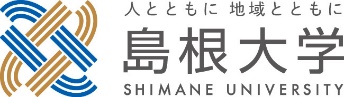 国立大学法人島根大学一般職員採用試験【秋季独自試験】履　　歴　　書　　年　　月　　日現在注）記入欄が不足する場合は，別紙（様式任意）に記入してください。国立大学法人島根大学一般職員採用試験【秋季独自試験】自己ＰＲシート氏名：※各項目のスペースは必要に応じ調整可としますが、自己PRシート全体でA4縦1ページ以内にまとめること。フリガナ性別男・女男・女生年月日（年齢）年　　月　　日生年　　月　　日生写 真データ 貼 付上半身・正面向・脱帽※撮影後3ヶ月以内のもの写 真データ 貼 付上半身・正面向・脱帽※撮影後3ヶ月以内のもの氏　名性別男・女男・女生年月日（年齢）年　　月　　日生年　　月　　日生写 真データ 貼 付上半身・正面向・脱帽※撮影後3ヶ月以内のもの写 真データ 貼 付上半身・正面向・脱帽※撮影後3ヶ月以内のもの氏　名性別男・女男・女生年月日（年齢）（　満　　 歳　）（　満　　 歳　）写 真データ 貼 付上半身・正面向・脱帽※撮影後3ヶ月以内のもの写 真データ 貼 付上半身・正面向・脱帽※撮影後3ヶ月以内のもの連絡先住　所（〒　　　　－　　　　　）（〒　　　　－　　　　　）（〒　　　　－　　　　　）（〒　　　　－　　　　　）（〒　　　　－　　　　　）（〒　　　　－　　　　　）（〒　　　　－　　　　　）（〒　　　　－　　　　　）（〒　　　　－　　　　　）写 真データ 貼 付上半身・正面向・脱帽※撮影後3ヶ月以内のもの写 真データ 貼 付上半身・正面向・脱帽※撮影後3ヶ月以内のもの連絡先住　所写 真データ 貼 付上半身・正面向・脱帽※撮影後3ヶ月以内のもの写 真データ 貼 付上半身・正面向・脱帽※撮影後3ヶ月以内のものＴＥＬ（自宅）　　　　　　－　　　　　－　　　　　　　　　（携帯）　　　　－　　　　　　－　　　　　　（自宅）　　　　　　－　　　　　－　　　　　　　　　（携帯）　　　　－　　　　　　－　　　　　　（自宅）　　　　　　－　　　　　－　　　　　　　　　（携帯）　　　　－　　　　　　－　　　　　　（自宅）　　　　　　－　　　　　－　　　　　　　　　（携帯）　　　　－　　　　　　－　　　　　　（自宅）　　　　　　－　　　　　－　　　　　　　　　（携帯）　　　　－　　　　　　－　　　　　　（自宅）　　　　　　－　　　　　－　　　　　　　　　（携帯）　　　　－　　　　　　－　　　　　　（自宅）　　　　　　－　　　　　－　　　　　　　　　（携帯）　　　　－　　　　　　－　　　　　　（自宅）　　　　　　－　　　　　－　　　　　　　　　（携帯）　　　　－　　　　　　－　　　　　　（自宅）　　　　　　－　　　　　－　　　　　　　　　（携帯）　　　　－　　　　　　－　　　　　　（自宅）　　　　　　－　　　　　－　　　　　　　　　（携帯）　　　　－　　　　　　－　　　　　　（自宅）　　　　　　－　　　　　－　　　　　　　　　（携帯）　　　　－　　　　　　－　　　　　　E-mail（ﾖﾐ）					＠（ﾖﾐ）					＠（ﾖﾐ）					＠（ﾖﾐ）					＠（ﾖﾐ）					＠（ﾖﾐ）					＠（ﾖﾐ）					＠（ﾖﾐ）					＠（ﾖﾐ）					＠（ﾖﾐ）					＠（ﾖﾐ）					＠E-mail　　　　　　　　　　　　  			＠　　　　　　　　　　　　  			＠　　　　　　　　　　　　  			＠　　　　　　　　　　　　  			＠　　　　　　　　　　　　  			＠　　　　　　　　　　　　  			＠　　　　　　　　　　　　  			＠　　　　　　　　　　　　  			＠　　　　　　　　　　　　  			＠　　　　　　　　　　　　  			＠　　　　　　　　　　　　  			＠学　　　　　　　　　　　　　　　歴学　　　　　　　　　　　　　　　歴学　　　　　　　　　　　　　　　歴学　　　　　　　　　　　　　　　歴学　　　　　　　　　　　　　　　歴学　　　　　　　　　　　　　　　歴学　　　　　　　　　　　　　　　歴学　　　　　　　　　　　　　　　歴学　　　　　　　　　　　　　　　歴学　　　　　　　　　　　　　　　歴学　　　　　　　　　　　　　　　歴学　　　　　　　　　　　　　　　歴在　学　期　間在　学　期　間在　学　期　間学校名・学部、学科等名（高校から記入すること）学校名・学部、学科等名（高校から記入すること）学校名・学部、学科等名（高校から記入すること）学校名・学部、学科等名（高校から記入すること）学校名・学部、学科等名（高校から記入すること）学校名・学部、学科等名（高校から記入すること）学校名・学部、学科等名（高校から記入すること）学校名・学部、学科等名（高校から記入すること）卒業、卒見等　 　． 　．　　～    　　　 ．　　．　　 　． 　．　　～    　　　 ．　　．　　 　． 　．　　～    　　　 ．　　．　　 　． 　．　　～ 　　   　 ．　　．　　 　． 　．　　～ 　　   　 ．　　．　　 　． 　．　　～ 　　   　 ．　　．　　 　． 　．　　～ 　　　 　 ．　　．　　 　． 　．　　～ 　　　 　 ．　　．　　 　． 　．　　～ 　　　 　 ．　　．　　 　． 　．　　～ 　　　 　 ．　　．　　 　． 　．　　～ 　　　 　 ．　　．　　 　． 　．　　～ 　　　 　 ．　　．　職　　　　　　　　　　　　　　歴職　　　　　　　　　　　　　　歴職　　　　　　　　　　　　　　歴職　　　　　　　　　　　　　　歴職　　　　　　　　　　　　　　歴職　　　　　　　　　　　　　　歴職　　　　　　　　　　　　　　歴職　　　　　　　　　　　　　　歴職　　　　　　　　　　　　　　歴職　　　　　　　　　　　　　　歴職　　　　　　　　　　　　　　歴職　　　　　　　　　　　　　　歴在　職　期　間在　職　期　間在　職　期　間勤務先名・職務内容（職務内容は簡潔に記入すること）勤務先名・職務内容（職務内容は簡潔に記入すること）勤務先名・職務内容（職務内容は簡潔に記入すること）勤務先名・職務内容（職務内容は簡潔に記入すること）勤務先名・職務内容（職務内容は簡潔に記入すること）勤務先名・職務内容（職務内容は簡潔に記入すること）勤務先名・職務内容（職務内容は簡潔に記入すること）勤務先名・職務内容（職務内容は簡潔に記入すること）勤務先名・職務内容（職務内容は簡潔に記入すること）　 　． 　．　　～ 　　   　 ．　　．　　　　 　． 　．　　～ 　　   　 ．　　．　　　　 　． 　．　　～ 　　   　 ．　　．　　　勤務先名：勤務先名：勤務先名：勤務先名：勤務先名：勤務先名：勤務先名：勤務先名：勤務先名：　 　． 　．　　～ 　　   　 ．　　．　　　　 　． 　．　　～ 　　   　 ．　　．　　　　 　． 　．　　～ 　　   　 ．　　．　　　職務内容：職務内容：職務内容：職務内容：職務内容：職務内容：職務内容：職務内容：職務内容：　 　． 　．　　～ 　　   　 ．　　．　　　 　． 　．　　～ 　　   　 ．　　．　　　 　． 　．　　～ 　　   　 ．　　．　　勤務先名：勤務先名：勤務先名：勤務先名：勤務先名：勤務先名：勤務先名：勤務先名：勤務先名：　 　． 　．　　～ 　　   　 ．　　．　　　 　． 　．　　～ 　　   　 ．　　．　　　 　． 　．　　～ 　　   　 ．　　．　　職務内容：職務内容：職務内容：職務内容：職務内容：職務内容：職務内容：職務内容：職務内容：　 　． 　．　　～ 　　   　 ．　　．　　　 　． 　．　　～ 　　   　 ．　　．　　　 　． 　．　　～ 　　   　 ．　　．　　勤務先名：勤務先名：勤務先名：勤務先名：勤務先名：勤務先名：勤務先名：勤務先名：勤務先名：　 　． 　．　　～ 　　   　 ．　　．　　　 　． 　．　　～ 　　   　 ．　　．　　　 　． 　．　　～ 　　   　 ．　　．　　職務内容：職務内容：職務内容：職務内容：職務内容：職務内容：職務内容：職務内容：職務内容：資格・検定等（外国語・情報処理等業務に関連するもの）資格・検定等（外国語・情報処理等業務に関連するもの）資格・検定等（外国語・情報処理等業務に関連するもの）資格・検定等（外国語・情報処理等業務に関連するもの）資格・検定等（外国語・情報処理等業務に関連するもの）資格・検定等（外国語・情報処理等業務に関連するもの）所持手帳・希望配慮事項　※障がい者枠の応募者のみ所持手帳・希望配慮事項　※障がい者枠の応募者のみ所持手帳・希望配慮事項　※障がい者枠の応募者のみ所持手帳・希望配慮事項　※障がい者枠の応募者のみ所持手帳・希望配慮事項　※障がい者枠の応募者のみ所持手帳・希望配慮事項　※障がい者枠の応募者のみ名称名称取得年月日取得年月日取得年月日取得年月日手帳名称手帳名称手帳名称級級級ＴＯＥＩＣ（　　　　　　　　点）ＴＯＥＩＣ（　　　　　　　　点）　　　　　年　　　月　　　日　　　　　年　　　月　　　日　　　　　年　　　月　　　日　　　　　年　　　月　　　日　　　　　　　手帳　　　　　　　手帳　　　　　　　手帳　　　　　　　　　　　　　級　　　　　　　　　　　　　級　　　　　　　　　　　　　級実用英語技能検定（　　　　　級）実用英語技能検定（　　　　　級）　　　　　年　　　月　　　日　　　　　年　　　月　　　日　　　　　年　　　月　　　日　　　　　年　　　月　　　日就業に係り希望する配慮事項（エレベーター，作業形態等）就業に係り希望する配慮事項（エレベーター，作業形態等）就業に係り希望する配慮事項（エレベーター，作業形態等）就業に係り希望する配慮事項（エレベーター，作業形態等）就業に係り希望する配慮事項（エレベーター，作業形態等）就業に係り希望する配慮事項（エレベーター，作業形態等）　　　　　年　　　月　　　日　　　　　年　　　月　　　日　　　　　年　　　月　　　日　　　　　年　　　月　　　日就業に係り希望する配慮事項（エレベーター，作業形態等）就業に係り希望する配慮事項（エレベーター，作業形態等）就業に係り希望する配慮事項（エレベーター，作業形態等）就業に係り希望する配慮事項（エレベーター，作業形態等）就業に係り希望する配慮事項（エレベーター，作業形態等）就業に係り希望する配慮事項（エレベーター，作業形態等）　　　　　年　　　月　　　日　　　　　年　　　月　　　日　　　　　年　　　月　　　日　　　　　年　　　月　　　日就業に係り希望する配慮事項（エレベーター，作業形態等）就業に係り希望する配慮事項（エレベーター，作業形態等）就業に係り希望する配慮事項（エレベーター，作業形態等）就業に係り希望する配慮事項（エレベーター，作業形態等）就業に係り希望する配慮事項（エレベーター，作業形態等）就業に係り希望する配慮事項（エレベーター，作業形態等）志　　望　　動　　機志　　望　　動　　機志　　望　　動　　機志　　望　　動　　機志　　望　　動　　機志　　望　　動　　機志　　望　　動　　機志　　望　　動　　機志　　望　　動　　機自己ＰＲ（あなたが本学の【求める人物像】のうち特に合致する項目について，具体的なエピソードを交えて説明してください）自己ＰＲ（あなたが本学の【求める人物像】のうち特に合致する項目について，具体的なエピソードを交えて説明してください）自己ＰＲ（あなたが本学の【求める人物像】のうち特に合致する項目について，具体的なエピソードを交えて説明してください）自己ＰＲ（あなたが本学の【求める人物像】のうち特に合致する項目について，具体的なエピソードを交えて説明してください）自己ＰＲ（あなたが本学の【求める人物像】のうち特に合致する項目について，具体的なエピソードを交えて説明してください）自己ＰＲ（あなたが本学の【求める人物像】のうち特に合致する項目について，具体的なエピソードを交えて説明してください）自己ＰＲ（あなたが本学の【求める人物像】のうち特に合致する項目について，具体的なエピソードを交えて説明してください）自己ＰＲ（あなたが本学の【求める人物像】のうち特に合致する項目について，具体的なエピソードを交えて説明してください）自己ＰＲ（あなたが本学の【求める人物像】のうち特に合致する項目について，具体的なエピソードを交えて説明してください）研究課題（ゼミ・卒業論文・修士論文等）・社会貢献活動実績（ボランティア等）研究課題（ゼミ・卒業論文・修士論文等）・社会貢献活動実績（ボランティア等）研究課題（ゼミ・卒業論文・修士論文等）・社会貢献活動実績（ボランティア等）研究課題（ゼミ・卒業論文・修士論文等）・社会貢献活動実績（ボランティア等）研究課題（ゼミ・卒業論文・修士論文等）・社会貢献活動実績（ボランティア等）研究課題（ゼミ・卒業論文・修士論文等）・社会貢献活動実績（ボランティア等）研究課題（ゼミ・卒業論文・修士論文等）・社会貢献活動実績（ボランティア等）研究課題（ゼミ・卒業論文・修士論文等）・社会貢献活動実績（ボランティア等）研究課題（ゼミ・卒業論文・修士論文等）・社会貢献活動実績（ボランティア等）外国語スキル（該当する数字を○で囲む）外国語スキル（該当する数字を○で囲む）外国語スキル（該当する数字を○で囲む）外国語スキル（該当する数字を○で囲む）外国語スキル（該当する数字を○で囲む）外国語スキル（該当する数字を○で囲む）外国語スキル（該当する数字を○で囲む）外国語スキル（該当する数字を○で囲む）外国語スキル（該当する数字を○で囲む）英語英語会話力（　１　２　３　）会話力（　１　２　３　）読解力・作文力（　１　２　）読解力・作文力（　１　２　）読解力・作文力（　１　２　）○会話力１：簡単な会話ができる２：日常会話、電話対応ができる３：プレゼンができる○読解力・作文力(文書を読んで)１：要点をまとめることができる２：返事を書くことができる○会話力１：簡単な会話ができる２：日常会話、電話対応ができる３：プレゼンができる○読解力・作文力(文書を読んで)１：要点をまとめることができる２：返事を書くことができる中国語中国語会話力（　１　２　３　）会話力（　１　２　３　）読解力・作文力（　１　２　）読解力・作文力（　１　２　）読解力・作文力（　１　２　）○会話力１：簡単な会話ができる２：日常会話、電話対応ができる３：プレゼンができる○読解力・作文力(文書を読んで)１：要点をまとめることができる２：返事を書くことができる○会話力１：簡単な会話ができる２：日常会話、電話対応ができる３：プレゼンができる○読解力・作文力(文書を読んで)１：要点をまとめることができる２：返事を書くことができるその他（　　　　）その他（　　　　）会話力（　１　２　３　）会話力（　１　２　３　）読解力・作文力（　１　２　）読解力・作文力（　１　２　）読解力・作文力（　１　２　）○会話力１：簡単な会話ができる２：日常会話、電話対応ができる３：プレゼンができる○読解力・作文力(文書を読んで)１：要点をまとめることができる２：返事を書くことができる○会話力１：簡単な会話ができる２：日常会話、電話対応ができる３：プレゼンができる○読解力・作文力(文書を読んで)１：要点をまとめることができる２：返事を書くことができるパソコンスキル（該当する数字を○で囲む）パソコンスキル（該当する数字を○で囲む）パソコンスキル（該当する数字を○で囲む）パソコンスキル（該当する数字を○で囲む）パソコンスキル（該当する数字を○で囲む）パソコンスキル（該当する数字を○で囲む）パソコンスキル（該当する数字を○で囲む）パソコンスキル（該当する数字を○で囲む）パソコンスキル（該当する数字を○で囲む）Word（　０　１　２　）（　０　１　２　）その他のMicrosoft 365アプリ（Teams，Forms，SharePoint等）その他のMicrosoft 365アプリ（Teams，Forms，SharePoint等）その他のMicrosoft 365アプリ（Teams，Forms，SharePoint等）（　０　１　２　）（　０　１　２　）０：使ったことがない１：基本操作ができる２：応用操作ができるExcel（　０　１　２　）（　０　１　２　）その他のMicrosoft 365アプリ（Teams，Forms，SharePoint等）その他のMicrosoft 365アプリ（Teams，Forms，SharePoint等）その他のMicrosoft 365アプリ（Teams，Forms，SharePoint等）特に使うアプリ：（　　　　　　　　）特に使うアプリ：（　　　　　　　　）０：使ったことがない１：基本操作ができる２：応用操作ができる本学に採用となった場合の就職可能時期本学に採用となった場合の就職可能時期本学に採用となった場合の就職可能時期本学に採用となった場合の就職可能時期本学に採用となった場合の就職可能時期令和　　　年　　　月　　令和　　　年　　　月　　令和　　　年　　　月　　令和　　　年　　　月　　